Name: _____________________________________________ Date: ____________________________Quick Geometry Vocabulary ReviewTypes of AnglesAngle VocabularyPracticeName an example of each of the following:Line Segment: _______ A line: _______ A ray: _______Name the angle represented with the number 1 using 3 letters. ___________Why can’t you name angle 1, angle A? _________________________________________Is angle 1 an obtuse, acute, or right angle? ________________If angle 1 is 60 degrees, what is the measure of angle 2? ________________Can two supplementary angles both be obtuse angles? Acute? Right?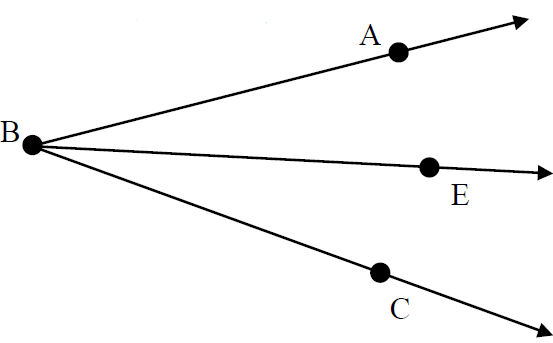  is an angle bisector.If mABE = 40, then mEBC = ____________.If mABC = 4x-12 & mABE = 24°, then x = ____________. and are complementary.  Solve for x and the measure of both angles.1 = 5x + 22 = 2x + 4and are supplementary.  Solve for x and the measure of both angles.1 = 12x + 42 = 9x + 8One of two complementary angles is 16 degrees less than its complement.  Find the measure of both angles.TermDefinitionNotation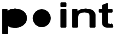 An exact position or location in a given plane.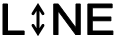 The set of points between points A and B in a plane and the infinite number of points that continue beyond the points.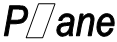 A flat, two-dimensional surface that extends infinitely far.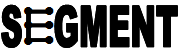 A line with two endpoints.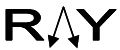 A line that starts at A, goes through B, and continues on.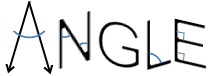 Formed by 2 rays coming together at a common point (vertex)TYPE OF ANGLEMEASUREMENTSKETCHACUTERIGHTOBTUSESTRAIGHTTermDefinitionSketchComplementaryTwo angles whose sum is ______SupplementaryTwo angles whose sum is ______Congruent AnglesTwo or more angles with the _______ measure.Adjacent AnglesTwo angles with a common __________ and _________, but no _________________________________.Angle BisectorA ray (or line or segment) that divides an angle into two _______________ anglesVertical AnglesTwo angles are vertical angles if their sides form two pairs of opposite rays.VERTICAL ANGLES ARE ____________________Linear PairTwo adjacent angles are linear pairs if their non-common sides are opposite rays.LINEAR PAIRS ARE _____________________Angle Addition PostulateIf B lies on the interior of <AOC, then m<AOB + m<BOC = m<AOC.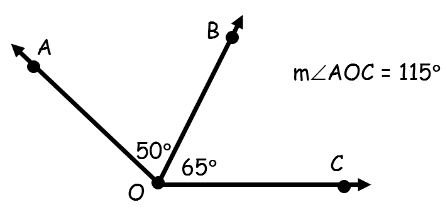 